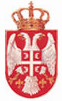 РЕПУБЛИКА СРБИЈА НАРОДНА СКУПШТИНАОдбор за спољне послове06 Број: 06-2/ 225-1619. октобар 2016. годинеБ е о г р а дНа основу члана 70. став 1. алинеја прва Пословника Народне скупштинеС А З И В А МСЕДМУ СЕДНИЦУ ОДБОРА ЗА СПОЉНЕ ПОСЛОВЕЗА ПЕТАК 21. ОКТОБАР 2016. ГОДИНЕ,СА ПОЧЕТКОМ У  12,00 ЧАСОВА	За ову седницу предлажем следећиД н е в н и  р е дУсвајање записника са 6. седнице Одбора за спољне послове. Предлог закона о потврђивању Споразума о оснивању Фонда за западни Балкан, са Статутом Фонда за западни Балкан.Иницијативе за посетеПозив за учешће на Варшавском безбедносном форуму, од 26. до 28. октобра 2016. године, у Варшави, Република Пољска.Позив за учешће на регионалној радионици „Јачање улоге парламентараца у изградњи делотворних противтерористичких система у оквиру владавине права“,од 8. до 9. новембра 2016. године, у Валети, Малта.Позив за учешће на Конференцији о медијском јавном сервису и демократији, од 10. до 11. новембра 2016. године, у Прагу, Република Чешка. Позив за учешће на састанку Конференције одбора за европске послове парламената држава чланица ЕУ (КОСАК), од 13. до 15. новембра 2016. године, у 	Братислави, Република Словачка.Редовне активности сталних делегација	Учешће на састанку Сталног комитета ПС СЕ, 25. новембар 2016. године,       Никозија, Кипар. Извештаји о реализованим посетама     Извештај о учешћу делегације Народне скупштине на Четвртој конференцији    парламентараца Дунавског региона, 1-2, септембра 2016. године, Брчко, БиХ.    Извештај о учешћу Верољуба Арсића, потпредседника Народне скупштине  Републике Србије на обележавању 25. годишњице независности Републике    Молдавије, у Кишењеву, 9. септембра 2016. године.    Извештај о учешћу председнице Народне скупштине Републике Србије, Маје      Гојковић, на Европској конференцији председника парламената, у Стразбуру,     Република Француска, од 15. до 16. септембра 2016. године.Oстали реализовани контактиЗабелешка о разговору председнице Одбора за европске интеграције Маринике Тепић са амбасадором Републике Италије у Србији Ђузепе Манцом, 31. августа 2016. године.    Забелешка о разговору председнице и чланова Одбора за европске интеграције са     комесаром за суседску политику и преговоре о проширењу Европске комисије,     Јоханесом Ханом, у Београду, 10. септембра 2016. године.    Забелешка о разговору председнице и чланова Одбора за европске интеграције и     чланова Одбора за спољне послове са делегацијом Удружења бивших чланова      Европског парламента, у Београду, 26. септембра 2016. године.    Забелешка о разговору председнице Народне скупштине Републике Србије Маје Гојковић са представницима Међународног савеза за жене и здравље (WAHA    International) održanom 12. октобра 2016. године.6.   Разно          Седница ће се одржати у Дому Народне скупштине, Трг Николе Пашића 13,  у сали  II.Моле се чланови Одбора да у случају спречености да присуствују седници Одбора, о томе обавесте своје заменике у Одбору.                                                                            		ПРЕДСЕДНИК ОДБОРА						                   Проф. др Жарко Обрадовић,с.р. 